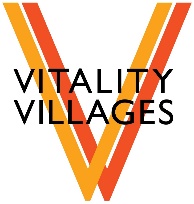 VITALITY VILLAGES MEMBERSHIP APPLICATIONVitality Villages is an unincorporated community association based at the Integrative Health Centre (IHC), Herstmonceux with the aims of promoting health and wellbeing through activities whereby individuals, families and communities feel better informed, empowered, healthier and happier. This is achieved through activities which include the Community Choir, the Men’s Shed, Community Walks, Allotment Gardening and Coffee Mornings.There is no link whatsoever with NHS/IHC patient records and members of Vitality Villages do not have to be registered with the IHC or any other local medical practice. The statement of how personal information is held and processed under the Data Protectiopn Act and Regulation is on the reverse of this form.I wish to become a member of Vitality Villages and consent to my personal information on this form being retained to manage my membership and keep me informed. I have read and agree with the Data Protection statement by Vitality Villages.Name:Address:Telephone:e-mail:I am interested in attending (please tick)  	Community Choir	Coffee Mornings The Men’s Shed/Community Workshop	Walking 		Community  AllotmentOther interests…………………I understand that Men’s Shed/Community Workshop activity involves operation of tools or machinery and I will be asked to confirm my ability to take part. My response will remain confidential to the Men’s Shed supervisors and may effect the extent to which I may take part. (If relevant please complete additional Men’s Shed/ CommunityWorkshop form.I enclose my  Vitality Villages  Annual Membership fee of  £1.00Signed…………………………………………………………… date……………………………………………………..